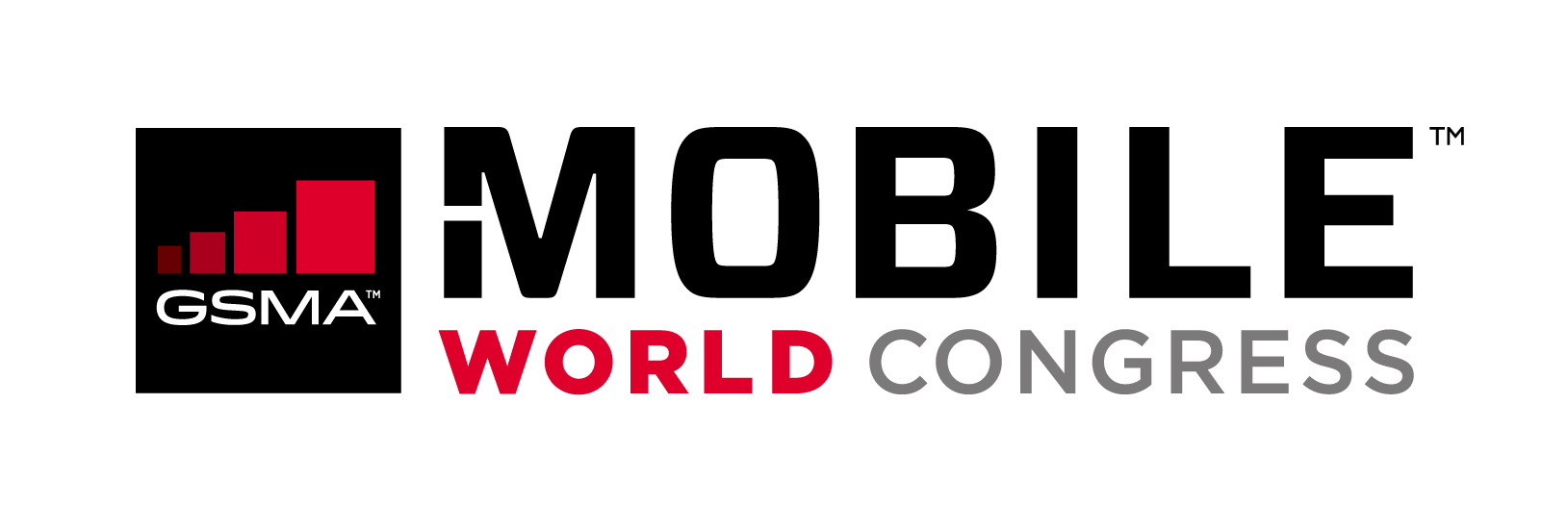 Green Stand Initiative Entry FormGreen Stand Initiative Entry FormExhibitor InformationExhibitor InformationCompany NameStand NumberContact NameEmailPhone NumberOnsite Exhibitor Contact (Email/Mobile)Stand Building Company InformationStand Building Company InformationStand Building Company NameContact NameEmailPhone Number